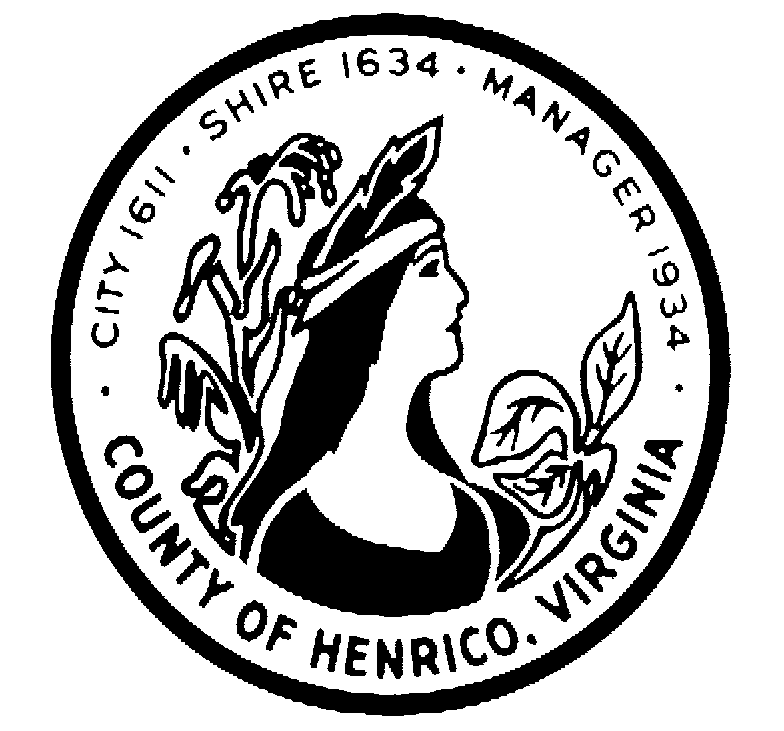 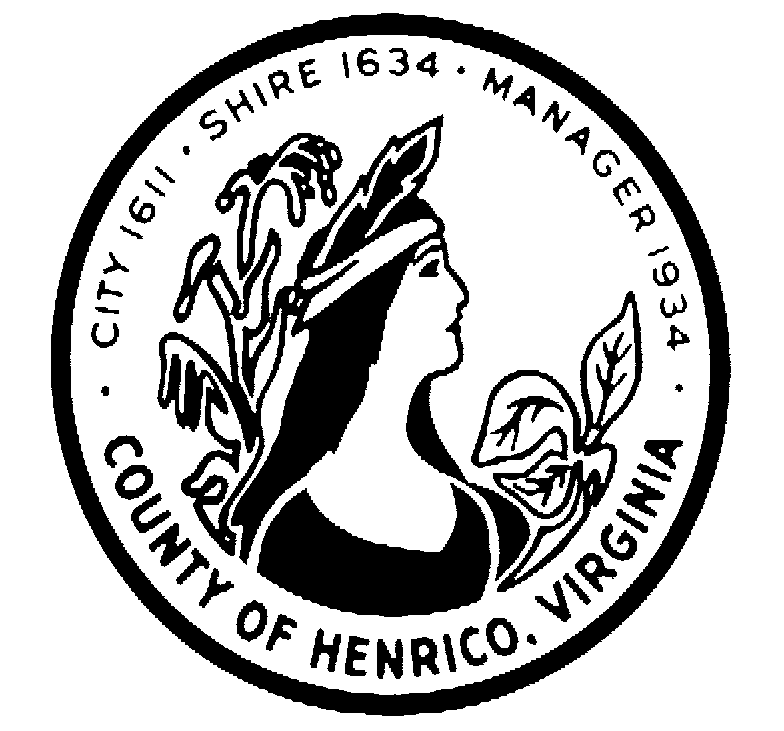 February 15, 2017ADDENDUM NO. 2Request for Proposal: #17-1306-1EFSubject: 	Software and Implementation Services for an Electronic Health Record (EHR) Software SystemGentlemen/Ladies:Please make the following changes, corrections, additions or deletions to the above referenced Request for Proposal:This RFP and any addenda are available on the County of Henrico Purchasing website at http:/henrico.us/purchasing.To download the (IFB or RFP), click the link and save the document to your hard drive. To receive an email copy of this document, please send a request to:  fal51@henrico.usPage 30 Sec.4.9 Table 10 – Currently Reads:     Change to Read:Questions and answers follow on next pageUnless otherwise changed by an addendum, all other information will remain the same.Sincerely,Cecelia H. Stowe, CPPO, C.P.M.Purchasing DirectorEileen FalconeProcurement Analyst IV804-501-5637fal51@henrico.us8600 Staples Mill Road /PO BOX 90775/HENRICO VIRGINIA 23273-0775(804) 501-5660 FAX (804) 501-5693FFeature/Function will be available in a future software release available to HAMHDS by January 1, 2017 at which point it will be implemented in accordance with agreed upon configuration planning with HAMHDS. FFeature/Function will be available in a future software release available to HAMHDS by January 1, 2018 at which point it will be implemented in accordance with agreed upon configuration planning with HAMHDS. 